Tarzana NC Budget Meeting Info 1-17-23Item 5. The Beautification Committee is requesting the purchase of banners for 25 poles (50 banners, 25 pairs) at a total cost of $5,629.38. Price quote is attached.Follow up Info Needed for Banner Purchase RequestItem 6. Request by Outreach/Events Committee to fund the April 13, 2024 Earth Day Event for $3,555.Item 7. Eran Heissler suggested that we allocate $25,000/year for 3 years from our NC budget for traffic mitigation. Carried over from last month.Item 8. Renewal of our Domain Name registration with privacy and protection. Cost $50.97. The renewal is for 2 years.From:l.shaffer@tarzananc.orgTo:'Harvey goldberg'Fri, Jan 12 at 1:08 PMHarvey, will you please put this on your agenda for this month’s meeting. Vendor is Ipower.comRenew domain name $20.99.Renew domain privacy and protection $29.98. I think we need to update the card. I’ll check on that. Thanks Ljs From: support@ipower.com <support@ipower.com> 
Sent: Sunday, December 31, 2023 7:44 PM
To: tnc@tarzananc.org
Subject: 60 Day Renewal Reminder 02-29-2024Nov 21, 2023, 9:53 AM Iris,Can you please follow up and provide the Budget Committee with the following information regarding our street pole banner program prior to their Wednesday November 29th meeting.1. How many poles currently have banners installed? Are any of these damaged and have to be removed? 2. How many poles does the TNC have reserved that do not currently have banners? Are our pole reservations current? Do any need to be renewed?3. How did the new banners installed in early 2023 (from the new vendor used by Gold Metro) hold up compared to the banners from the prior vendor that Gold felt was not up to their quality?4. How many of the 25 pairs of banners installed in early 2023 are still hanging?5. Is there any other information you would like to provide the Budget Committee about the banners?Thanks.HarveyThu, Jan 11, 9:35 PM (3 days ago)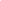 Hi Harvey,The Earth Day Motion (item #4) on the Outreach Committee/Event Committee meeting agenda passed at our meeting tonight. Motion was made by Terry Saucier and seconded by Esther Wieder. The motion passed unanimously by the Committee members Varant Majarian, Iris Polonsky, Susan Rogen, Terry Saucier and Esther Weider, as well as the Earth Day Committee. Item #4. Motion: Tarzana Neighborhood Council's 11th Annual Earth Day Festival and Poster contest will be held on Saturday, April 13, 2024 from 10AM to 2PM at the Tarzana Recreation Center, located at 5655 Vanalden Ave., Tarzana. The Earth Day theme is "Mother Earth Handle with Care." The TNC Outreach Committee and Earth Day Committee approves the 2024 Earth Day budget not to exceed $3,555 as follows:·       Poster paper (1,000 sheets is $906.82 plus tax, minus the coupon) - not to exceed $1,000·       Award Certificate paper (approx. 60 sheets for 1st-3rd place and participation) - not to exceed $120·       Printer Ink to print the award certificates for the 1st-3rd place winners, $72.99 plus tax – not to exceed $80·       Poster Labels for approx. 1,000 posters - not to exceed $100·       6 banners each 22” x 28” to promote the event at the schools and park - not to exceed $180·       1 Banner 48 “x 96” at the park - not to exceed $160·       2000 Promotional Event flyers – not to exceed $480·       Bouncy/jumper rental - not to exceed $450·       Event T-shirts for volunteers – 36 each includes the setting and logo like last year - not to exceed $400·       Kids' Activities including Ceramic clay pots $150, succulent plants $150 – not to exceed $325·       Hanging Supplies for the posters at the event - not to exceed $60·       Supplies on site (water, ice, etc.) - $200.00If you have any questions, please don't hesitate to contact Esther or me.Thank you,Terry Saucier Dear Customer,Your domain name(s) will expire in 60 days. Act now to avoid any disruption to email or website services and avoid losing your chosen name(s).

The domain name(s) due for renewal are:We thank you for your continued business.